VIER LINDEN BETRIEBE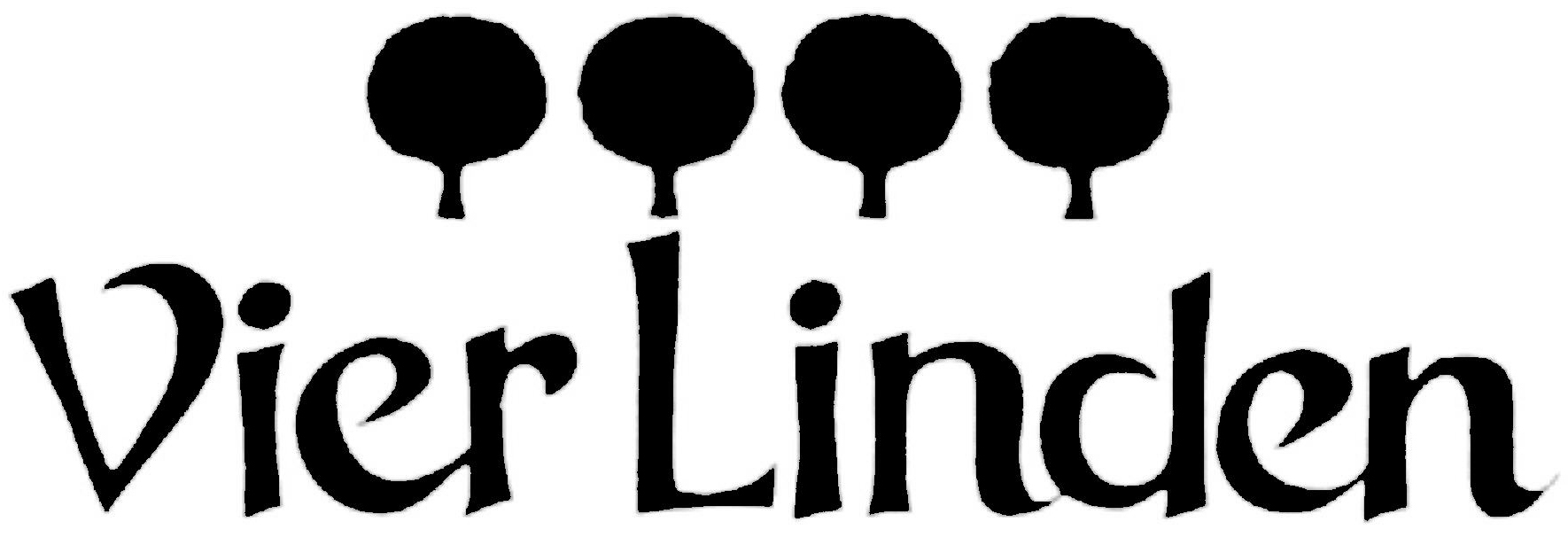 Gabriella Plüss, Freiestrasse 50   8032 Zürich   Tel. 044 268 88 22   info@vierlinden.chMöchtest du Einblick in diesen Beruf erhalten und die Vier Linden Betriebe näher kennenlernen? Dann sende uns das ausgefüllte Anmeldeformular mit deinem Lebenslauf und deinen Zeugnissen zu. Wir freuen uns, dich bald bei uns begrüssen zu dürfen. Anmeldung für SchnupperwochenName:			Vorname:		Adresse:			PLZ/Ort:		Telefon:			E-MAIL:		Geburtsdatum:		AHV-Nr.:		Heimatort:		IV-Stelle und Berufsberater/in:		Gewünschter Schnupperplatz:		Gewünschtes Schnupperdatum:	Gewünschter Lehrbeginn/Jahr:…………………………………………………………………………………	Name und Adresse der Eltern oder des gesetzlichen Vertreters:		Notfallnummer Eltern:	Notfallnummer LehrerIn: 	Nehmen Sie Medikamente? Welche?: 	Bestehen Krankheiten? Welche?: 	Bemerkungen:		Bitte Lebenslauf und Schulzeugnisse beilegen, sofern vorhanden auch  Multicheck/StellwerktestDatum:			Unterschrift:		